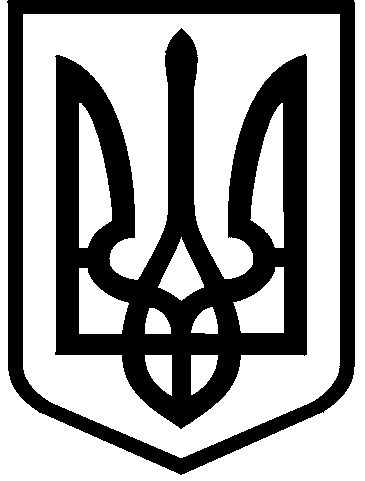 КИЇВСЬКА МІСЬКА РАДАІX СКЛИКАННЯПОСТІЙНА КОМІСІЯ З ПИТАНЬ ОХОРОНИ ЗДОРОВ’Я ТА СОЦІАЛЬНОЇ ПОЛІТИКИ01044, м. Київ, вул. Хрещатик, 36                                                 тел./факс.:(044)202-71-05, тел.:(044)202-70-38   Проєкт порядку денного чергового засіданняпостійної комісії  Київської міської радиз питань охорони здоров’я та соціальної політики на 13.10.2021 11:00  місце проведення: Київська міська рада,  м. Київ, вул. Хрещатик, 36,  10-й поверх, зала засідань (к. 1017)  Питання охорони здоров’я:Щодо проведення заходів профілактики (запобігання) захворювання на гостру респіраторну хворобу, спричинену коронавірусом SARS-CoV-2 в місті Києві та готовності медичних закладів до лікування коронавірусної інфекції COVID-19.Доповідач: директорка Департаменту охорони здоров’я виконавчого органу Київської міської ради (Київської міської державної адміністрації). Про розгляд проєкту рішення Київської міської ради «Про звернення Київської міської ради до Кабінету Міністрів України щодо забезпечення права дітей з особливими освітніми потребами на психолого-педагогічні та корекційно-розвиткові послуги в інклюзивно-ресурсних центрах» доручення заступника міського голови – секретаря Київської міської ради від 07.10.2021 № 08/231-3706/ПР.Доповідач: депутатка Київської міської ради Марина ПОРОШЕНКО.Про заслуховування інформації щодо роботи психіатричних медичних закладів м. Києва (на виконання протоколу № 18/21 від 29.09.2021).Доповідач: директорка Департаменту охорони здоров’я виконавчого органу Київської міської ради (Київської міської державної адміністрації), представники закладів. Про розгляд листа громадської організації «Українська ліга розвитку паліативної та хоспісної допомоги» щодо сприяння паліативній та хоспісній допомозі (вх. від 07.10.2021 № 08/24494).Доповідач: заявник.Питання соціальної політики:2.1. Про створення робочої групи щодо надання соціальної послуги «соціальне таксі». Доповідач: директор Департаменту соціальної політики виконавчого органу Київської міської ради (Київської міської державної адміністрації), депутатки Київської міської ради Марина ПОРОШЕНКО, Алла ШЛАПАК, Юлія УЛАСИК. Різне:Про розгляд проєкту рішення Київської міської ради «Про внесення змін до додатку до рішення Київської міської ради від 24 червня 2004 року № 322/1532 «Про затвердження переліку об’єктів реконструкції, реставрації, незавершеного будівництва, що належать до комунальної власності територіальної громади міста Києва» доручення заступника міського голови – секретаря Київської міської ради від 01.06.2021 № 08/231-1786/ПР.Доповідач: представник Департаменту економіки та інвестицій виконавчого органу Київської міської ради (Київської міської державної адміністрації), представник забудовника. Про розгляд проєкту рішення Київської міської ради «Про поновлення товариству з обмеженою відповідальністю «МЕД-СТ» договору оренди земельної ділянки від 13 квітня 2006 року № 75-6-00286 (зі змінами)» (445053083) доручення заступника міського голови – секретаря Київської міської ради від 30.09.2021 № 08/231-3628/ПР.Доповідач: представник Департаменту земельних ресурсів виконавчого органу Київської міської ради (Київської міської державної адміністрації), представник товариства з обмеженою відповідальністю «МЕД-СТ».Про розгляд проєкту рішення Київської міської ради «Про розірвання договору оренди земельної ділянки від 25.10.2017 р. № 1143 укладеного між Київською міською радою та Товариством з обмеженою відповідальністю «Н.В. Інвест» доручення заступника міського голови – секретаря Київської міської ради від 28.09.2021 № 08/231-3542/ПР.Доповідач: депутат Київської міської ради Володимир КРАВЕЦЬ, представник товариства з обмеженою відповідальністю «Н.В. Інвест».Про розгляд листа виконавчого органу Київської міської ради (Київської міської державної адміністрації) щодо надання кандидатури для участі у персональному складі Координаційної ради з питань профілактики наркоманії та протидії злочинності, пов’язаної з незаконним обігом наркотичних, психотропних речовин та прекурсорів (вх. від 17.09.2021 № 08/22376).Доповідач: заступник голови Київської міської державної адміністрації Валентин МОНДРИЇВСЬКИЙ.Голова комісії                                                                       Марина ПОРОШЕНКО